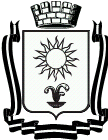 ПОСТАНОВЛЕНИЕАДМИНИСТРАЦИИ ГОРОДА – КУРОРТА  КИСЛОВОДСКАСТАВРОПОЛЬСКОГО КРАЯ   25.05.2020                      город - курорт  Кисловодск			№     412         1В соответствии со статьями 11, 49, 56.2, 56.3, 56.6 Земельного кодекса Российской Федерации, Федеральным законом от 06 октября 2003 г. № 131-ФЗ «Об общих принципах организации местного самоуправления в Российской Федерации», Уставом городского округа города-курорта Кисловодска, Постановлением администрации города-курорта Кисловодска № 1475 от 23.12.2019 «Об утверждении проектной документации по проекту планировки территории «Реконструкция проспекта Ленина в городе-курорте Кисловодске» на земельных участках с кадастровыми номерами 26:34:000000:9984 и 26:34:000000:9987, а также на земельных участках за границами отвода, площадью 3751 кв.м.», администрация города-курорта КисловодскаПОСТАНОВЛЯЕТ:	1. Изъять для муниципальных нужд земельный участок с к/н 26:34:020303:8, площадью 172 кв.м., расположенный по адресу: Ставропольский край,  г. Кисловодск, проспект Ленина, 21 А, категория земель: земли населенных пунктов, вид разрешенного использования: под кафе.	Изъять для муниципальных нужд объект недвижимого имущества с к/н 26:34:020303:87, площадью 53,6 кв.м., расположенный по адресу:                        г. Кисловодск, проспект Ленина 21 А, находящегося на земельном участке с  к/н . 26:34:020303:8.	Изъять для муниципальных нужд объект недвижимого имущества с к/н 26:34:020307:11, площадью 130,2 кв.м., расположенный по адресу:                        г. Кисловодск, проспект Ленина 21 А, находящегося на земельном участке с  к/н . 26:34:020303:8.	2. Комитету имущественных отношений администрации города-курорта Кисловодска в течении десяти дней со дня принятия настоящего постановления:	- направить копию настоящего постановления правообладателям изымаемой недвижимости;	- направить копию настоящего постановления в Управление Федеральной службы государственной регистрации, кадастра и картографии по Ставропольскому краю;	- осуществить иные действия, предусмотренные Земельным кодексом Российской Федерации, для осуществления процедуры изъятия земельных участков и расположенных на них объектов недвижимого имущества, указанных в п.1, п.2, п.3, п.4, п.5, настоящего постановления.3. Информационно-аналитическому отделу администрации                     города-курорта Кисловодска в течение десяти дней со дня принятия настоящего постановления опубликовать в городском общественно-политическом еженедельнике «Кисловодская газета» и разместить на официальном сайте администрации города-курорта Кисловодска в сети Интернет.	4. Настоящее постановление действует  в течение трех лет со дня его принятия.	5. Контроль за выполнением настоящего постановления возложить на заместителя главы администрации города-курорта Кисловодска                           С.А. Марченко.	6.  Настоящее постановление вступает в силу со дня его подписания. Глава города-курорта Кисловодска                                               А.В. КурбатовОб изъятии земельных участков иобъектов недвижимого имуществадля муниципальных нужд